Отчёт о финансовых результатах деятельности учреждения на 01.01.2013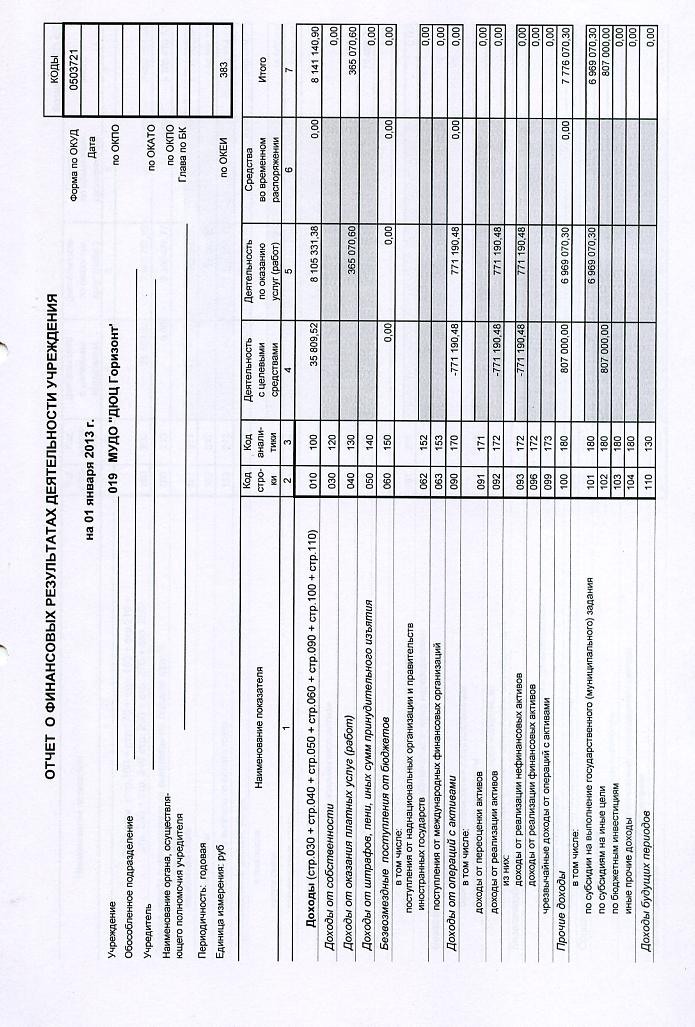 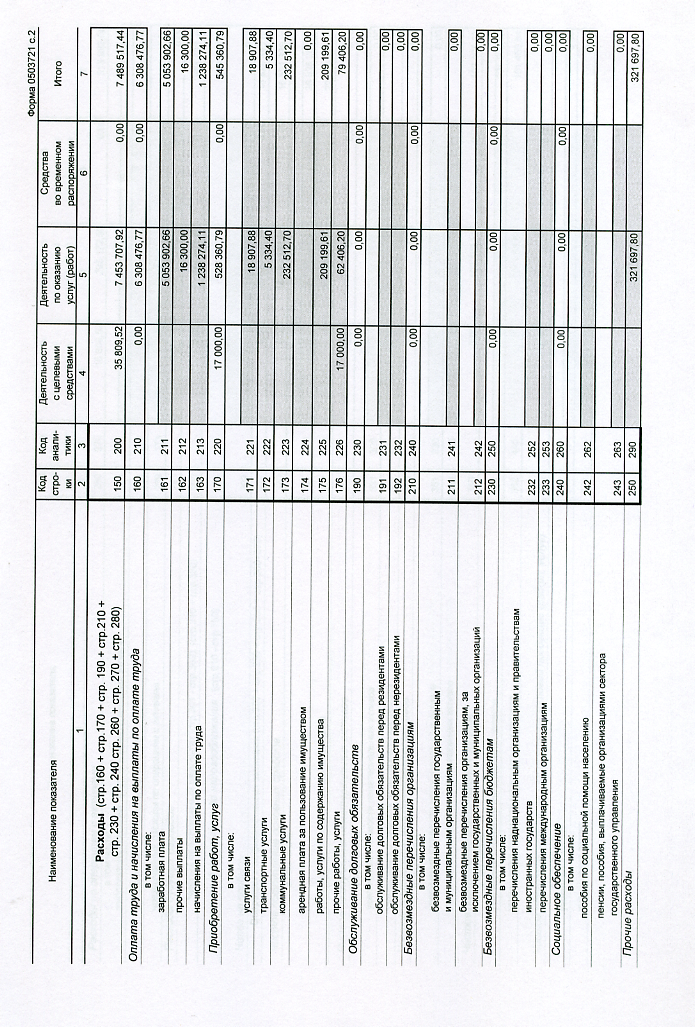 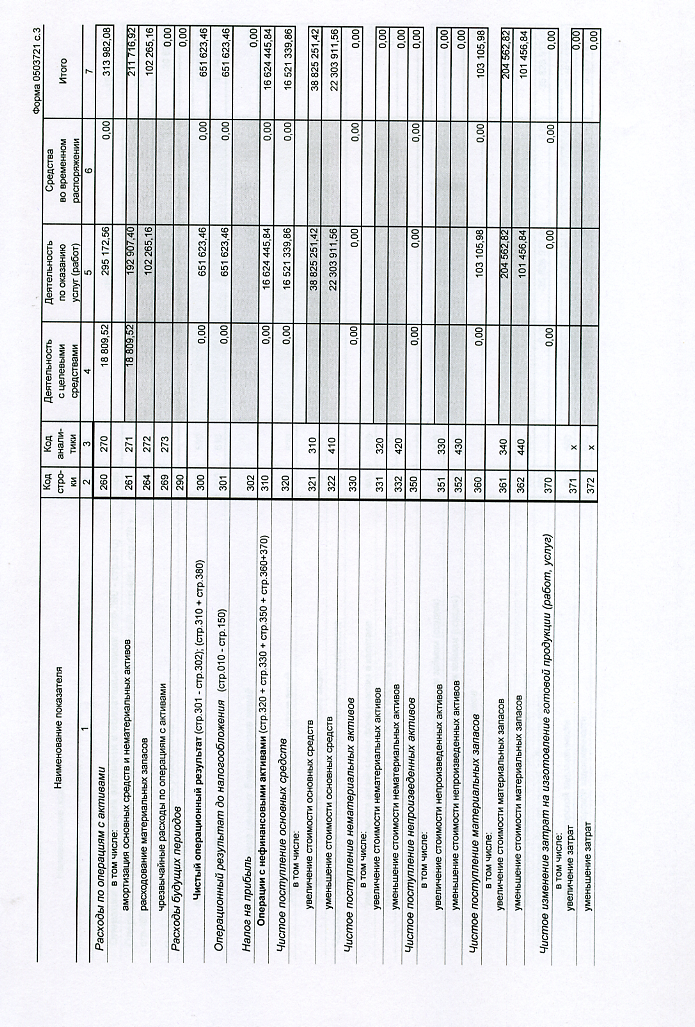 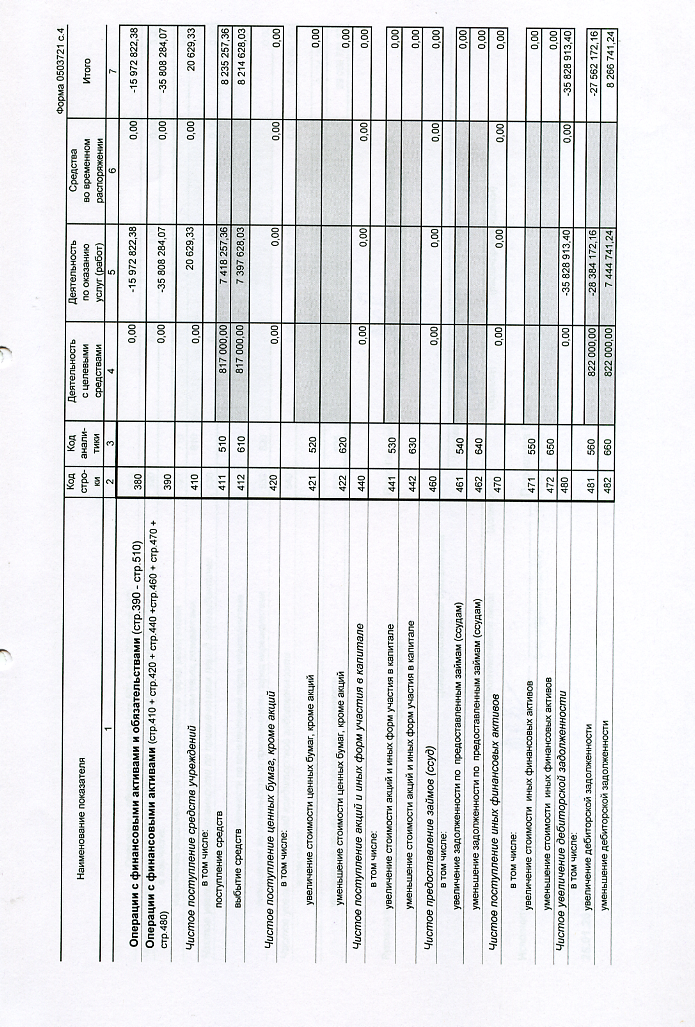 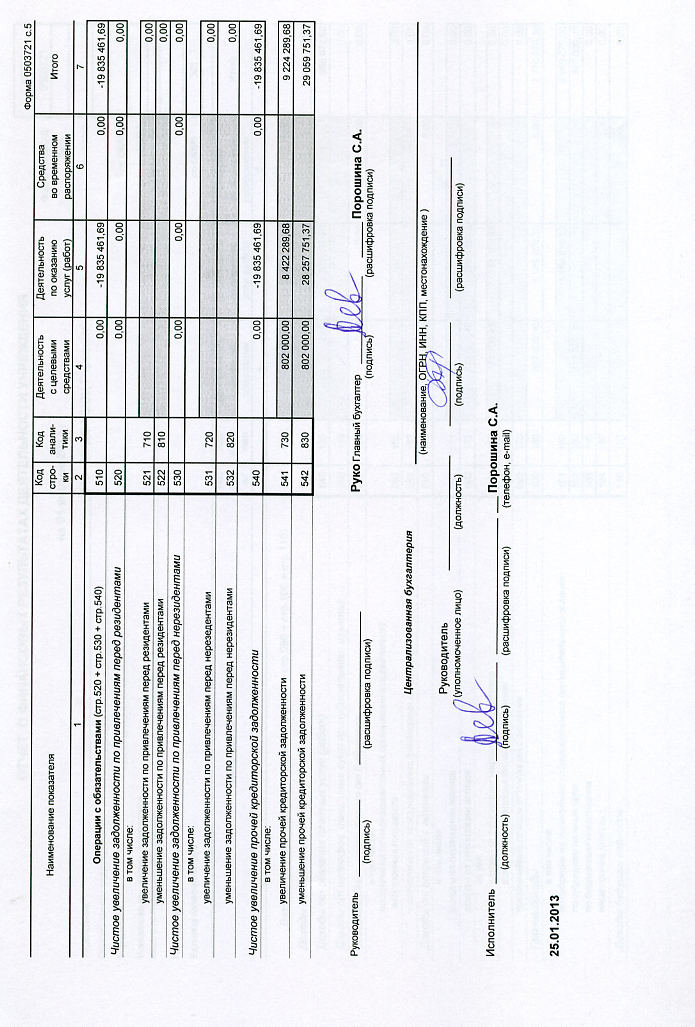 